Para depósito de garantía de licitación.Ingrese a http://www.sanjuan.gov.ar en el margen superior clic en Licitaciones y luego en Formulario depósito  de Garantía de Licitación Banco San Juan, o ingrese a:http://servicios.bancosanjuan.com/aplicaciones/sysgobierno/indexform_old.asp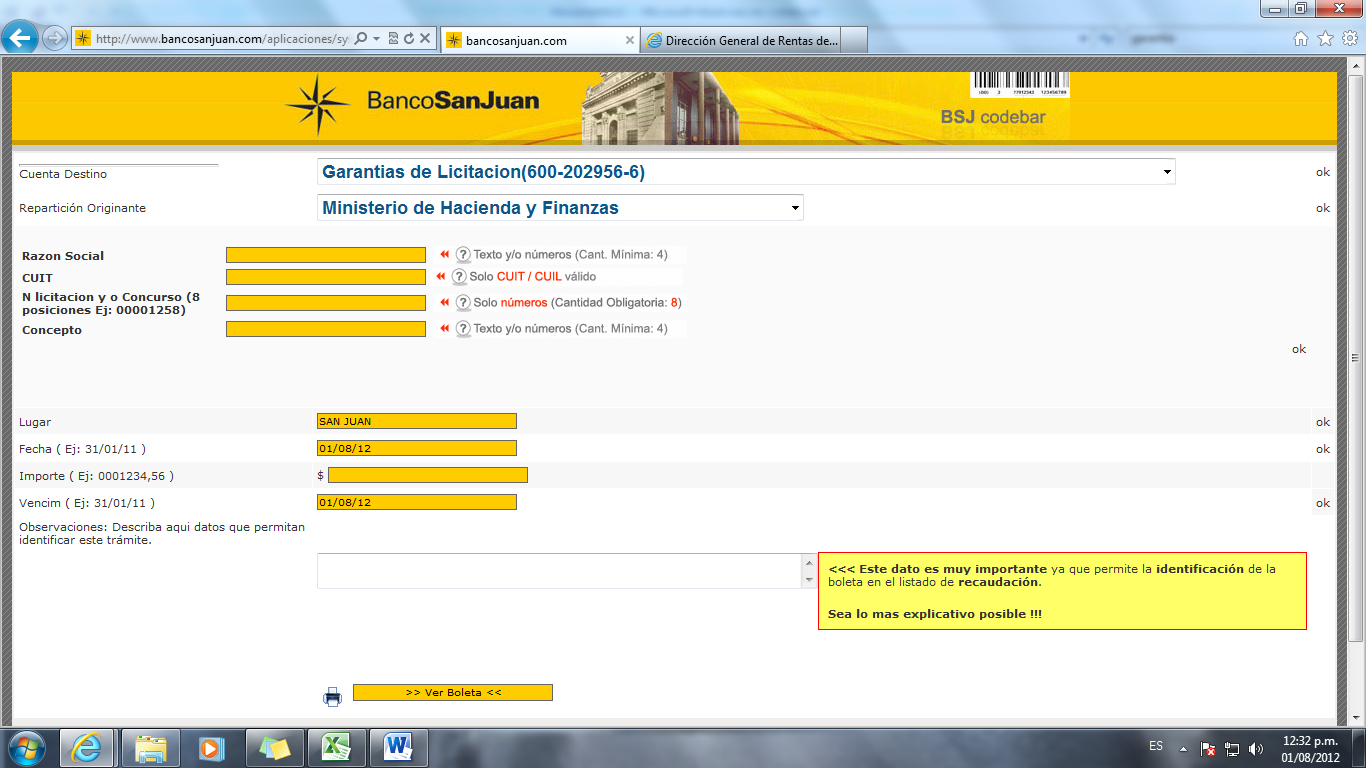 Complete todos los campos y seleccione  >> ver boleta << luego imprima el comprobante.